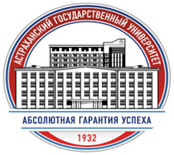 Уважаемые коллеги!Приглашаем Вас 19-20 февраля 2020 года принять участие в работе Международного научного форума «Каспий XXI века: пути устойчивого развития» (далее – Форум).
	Организатор Форума: ФГБОУ ВО «Астраханский государственный университет».Место проведения: Астраханский государственный университет, ул. Татищева, 20а.Формы участия: - очная с докладом;- очное участие (без доклада);- заочное участие (публикация материалов).Официальный язык Форума: русский, английский.Цели Форума: привлечение внимания научного сообщества, общественности и власти к проблемам Каспийского макрорегиона; формирование единого пространства исследований, освоения, сохранения и воспроизводства биоресурсов Каспия: основные проблемы, точки роста биоресурсного потенциала Каспийского региона, определение текущих и перспективных направлений исследовательских и практических работ;повышение приоритетного статуса сохранения и развития Прикаспийских регионов в политической повестке стран-участниц Форума, содействие интеграции Прикаспийских регионов; расширение научных связей и государственно-фондового партнерства в научно-исследовательских проектах, увеличение притока научных инвестиций в Прикаспийский регион.Основные задачи: развитие конструктивного диалога между научным сообществом, общественностью и Правительствами Прикаспийских государств; создание единого научно-исследовательского пространства;разработка совместных научно-исследовательских проектов, направленных на решение актуальных задач Прикаспийского региона;подготовка предложений в Резолюцию по обеспечению устойчивого развития научного потенциала стран Прикаспия.В Форуме предполагается работа по трекам:1. Био- и агропромышленные технологии Прикаспийского регионаВопросы для обсуждения:- органическое земледелие как основа формирования безопасного пищевого пространства на Каспии;- технологии производства продуктов питания из экологически чистого сырья и оценка потребительского рынка экологически безопасных продуктов питания в Каспийском регионе;- глубокая переработка сельскохозяйственной продукции и замкнутые циклы производства;- сохранение, воспроизводство и тиражирование технологий производства этнических продуктов питания народов Прикаспийского региона. Еда как форма культурной идентификации;- инновационное развитие отрасли кормопроизводства, стратегические направления совершенствования системы защиты растений в аридных условиях Каспийского региона.2. Современные тенденции и перспективы цифровизации аграрно-промышленного комплекса стран Каспийского регионаВопросы для обсуждения:- роль цифровизации аграрно-промышленного комплекса в обеспечении технологического развития отрасли, в том числе использование роботов, агродронов;- современная цифровая платформа сельского хозяйства как инструмент повышения эффективности отрасли;- роль цифровых технологий в создании единой информационной системы учета сельскохозяйственных земель;- цифровизация сельского хозяйства и создание системы отслеживания продукции, движение продуктов от поля до прилавка, развитие экспорта сельскохозяйственной продукции;- развитие рынка информационно-компьютерных технологий в сельском хозяйстве стран Каспийского региона;- роль цифрового сельского хозяйства в решении проблем продовольственной безопасности региона; - использование электронной платформы большого объёма данных (big data) в сельском хозяйстве: опыт и перспективы;- роль искусственного интеллекта, БПЛА в повышении эффективности сельского хозяйства.3. Эколого-геобиологические проблемы Каспийского региона: сохранение, восстановление и устойчивое использование природных ресурсов Каспийского моряВопросы для обсуждения:- устойчивое развитие и сохранение природы трансграничных территорий и акваторий;- эколого-биогеографические проблемы Каспийского моря и его прибрежных территорий;- влияние и изменение климата и водного стока рек на экосистемы Каспия;- экологические риски и обеспечение безопасности на Каспии;- экополитология Большого Каспия: экологические риски и обеспечение безопасности на Каспии.4. Состояние водных биологических ресурсов Каспийского бассейна в условиях интенсивного антропогенного воздействияВопросы для обсуждения:- состояние экосистемы Каспийского бассейна в современных условиях;- восстановление природных популяций ценных промысловых видов биоресурсов Каспийского бассейна; - товарная аквакультура как способ снижения промыслового пресса на водную экосистему;- физиологические и генетические исследования биоресурсов бассейна Каспийского моря;- международное сотрудничество в области эксплуатации и мониторинга состояния водных биологических ресурсов Каспийского региона.5. Транспортно-логистический потенциал стран Прикаспийского регионаВопросы для обсуждения:- перспективы развития Астраханского региона как транспортного хаба и портала;- пути развития Особых экономических зон государств Прикаспия;- конкурентоспособность портов Каспийского бассейна: контейнерные перевозки, погрузочные работы;- оптимизация LPI (logistic performance index) государств Прикаспия;- политико-экономический потенциал региональной логистики и коммуникационные перспективы в цифровом пространстве Каспийского региона.6. От геополитики к геоэкономике: безопасность, сотрудничество, интеграцияВопросы для обсуждения:- Каспий в контексте постсоветской «геополитической рецессии»;- векторы интеграционных/дезинтеграционных процессов в Каспийском регионе;- региональная (коллективная) безопасность как условие стабильности и сотрудничества Прикаспийских государств на Евразийском пространстве.Участие в Форуме бесплатное. Расходы, связанные с проездом и проживанием иногородних и иностранных участников Форума, оплачиваются за счет направляющей стороны.По результатам работы Форума планируется издать электронный сборник материалов. Публикации будут размещены в РИНЦ научной электронной библиотеки E-library. Лучшие публикации научно-практических материалов Форума (по решению Оргкомитета Форума) будут размещены в выпусках журналов «Каспийский регион: политика экономика, культура» и «Геология, география и глобальная энергия» (включены в Перечень ВАК).Заявки для участия в Форуме (Приложение 1) и материалы для электронного сборника принимаются до 30 января 2020 года (включительно). Заявку на участие и статьи просим присылать на e-mail: caspian@asu.edu.ru с пометкой в теме письма «Название трека» (например: «Современные тенденции и перспективы цифровизации аграрно-промышленного комплекса стран Каспийского региона»). К публикации принимаются материалы, оформленные по требованиям (Приложение 2).Организационный комитет оставляет за собой право отклонить публикации, не соответствующие тематике треков Форума и требованиям оформления.Отправкой статьи и заполненной заявкой авторы подтверждают свое согласие на обработку персональных данных авторов статьи в соответствие со статьей 9 ФЗ «О персональных данных» от 27.07.2006 г. № 152-ФЗ.Контактная информация:По вопросам дополнительной информации о Форуме обращаться по тел.: 8 (8512) 24-64-49, e-mail: caspian@asu.edu.ru, Колесникова Елена Михайловна.Приложение 1Форма заявки на участие:Отправляя заполненную заявку, участники подтверждают свое согласие на обработку персональных данных в соответствии со статьей 9 ФЗ «О персональных данных» от 27.07.2006 г. № 152-ФЗ.Приложение 2Требования к оформлению материалов:Формат страницы А 4, книжная ориентация, размеры всех полей – 2,5 см; отступ 1,25; размер шрифта – 12; тип – Times New Roman; стиль Обычный. В текст могут быть включены рисунки, графики, таблицы и список литературы. Каждая статья должна быть снабжена краткой аннотацией на русском и английском языках (используемый шрифт – полужирный, размер шрифта – 10 пт, объем не менее 3 строк).На первой странице вверху название текста доклада на русском языке прописными полужирными буквами, выравнивание по центру, интервал одинарный, размер шрифта 14, заглавными буквами. Через 1 интервал строчными буквами курсивом, выравнивание по центру – фамилия и инициалы автора на русском языке. На следующей строке курсивом название организации, город и страна, размер шрифта 12. Через 1 интервал печатаются аннотации на русском (не более 500 знаков) и перечень ключевых слов (не более 5) на русском языке, размер шрифта 10.Ниже в той же последовательности приводится та же информация на английском языке. Через 1 интервал – текст (выравнивание по ширине). В тексте допускается использование угловых (типографских) кавычек – «ёлочки». Перенос слов в тексте не ставится.Номера библиографических ссылок в тексте даются в квадратных скобках [1], а их список – в конце текста со сплошной нумерацией. В конце текста через 1 интервал приводится список литературы, оформленный в соответствии с правилами библиографического описания (ГОСТ 7.1-2008) или Список использованных источников (если в тексте есть ссылка на Интернет-ресурсы). Ссылки на литературные источники внутритекстовые, например, [6] или [6, С. 34] в алфавитном порядке.Объем текста не более 3 страниц, список литературы – не менее 3-х источников.Материалы должны быть подготовлены в текстовом редакторе Microsoft Word, тщательно выверены и отредактированы. Файлы формата *.rtf не принимаются.Образец оформления статьи:ЭКОЛОГО-ГЕОБИОЛОГИЧЕСКИЕ ПРОБЛЕМЫ КАСПИЙСКОГО РЕГИОНА: СОХРАНЕНИЕ, ВОССТАНОВЛЕНИЕ И УСТОЙЧИВОЕ ИСПОЛЬЗОВАНИЕ ПРИРОДНЫХ РЕСУРСОВ КАСПИЙСКОГО МОРЯИванов И.И.Астраханский государственный университет,Астрахань, РоссияАннотация: (на русском языке)Ключевые слова: (на русском языке)ECOLOGICAL AND GEOBIOLOGICAL PROBLEMS OF THE CASPIAN REGION: CONSERVATION, RESTORATION AND SUSTAINABLE USE OF NATURAL RESOURCES OF THE CASPIAN SEAIvanov I. I.Astrakhan State University,Astrakhan, RussiaAbstract: Key words: Текст статьи…текст текст текстСписок литературыФамилия, имя, отчествоФорма участия (очная с докладом /очная без доклада /заочная)Название трека (где планируется участие)Название статьи/доклада(выбранное подчеркнуть)Место работы (полное название учреждения, без сокращений), город, странаДолжность, ученая степень, званиеДата, время Вашего прибытия, номер поезда и вагона (самолёт)Дата, время Вашего отъездаПланируемое место проживания (указать название гостиницы в г. Астрахань)E-mail Контактный телефон (сотовый)